 26th November 2018Statement to live by: I think before I make choices that affect my healthDear Parents/Carers,Well the Parish Bazaar was a fabulous community event on Saturday.  There was a fantastic atmosphere and so lovely to see so many families, including lots of past pupils and families.  The children stalls were brilliant, their behaviour was impeccable and the children’s stalls managed to raise £284!  Thank you to everyone who came and supported this event.PlaygroundThe playground work has FINISHED!  Most children have been able to play on the equipment at playtime and lunchtime.  Please can you make sure that children and siblings do NOT play on the equipment before and after school, especially the reaction boards!   Knighton Neighbourhood Forum Transport SurveyKnighton Neighbourhood Forum is working to develop a Neighbourhood Plan for the Knighton area. The plan will allow people who live or work in the area a voice in planning decisions. One topic the plan may influence is transport. We are seeking the views of people who live, work (and study) on topics in this area, through a short on-line questionnaire which can be found from the link on the home page of our website at http://www.knightonforum.org.uk/.ParkingA reminder to all parents and carers to be considerate when they are parking and driving close to the school. The new pencils on the corners of Newstead Road should be left clear.  The pavement has been dropped on Ratcliffe Road to make it safer to cross, please DO NOT park too close to them.  If necessary park a little further away from school and walk the extra part. Thank you to the majority who do park and drive carefully around the school area.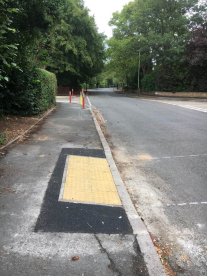 Easy FundraisingHalloween and Bonfire Night are over, next stop ... Christmas!So just a little reminder that any Christmas shopping you do online please make sure you shop via Easyfundraising. It doesn't cost you a thing but it raises pennies and pounds for the school!If you're not already signed up to Easyfundraising then it's really simple. Follow the link below to set up your account and support our cause.https://www.easyfundraising.org.uk/invite/1VFTQHEvery time you shop online just start via the Easyfundraising website to find your retailer and you'll raise money when you make your purchases.It's fundraising made easy, and free.Happy Shopping!The Friends of St Thomas MoreSpare clothesA request if you have any underwear or socks aged 4-7 that you no longer need, they would be very much appreciated in school! Thank you! This year the Menphys Carol concert is next Friday please see the posters on how to buy tickets.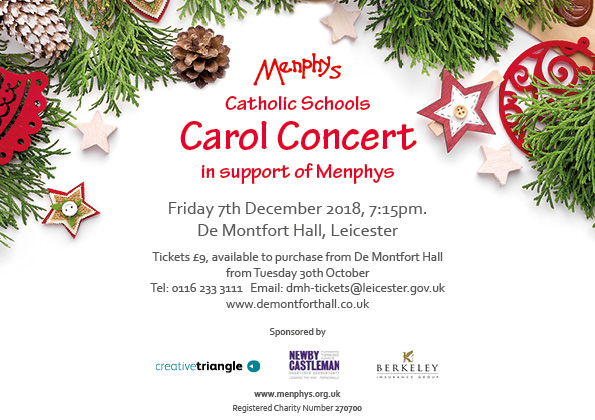 Sporting newsFootballThursday 22nd NovemberBraunstone Frith 1 v 1 St Thomas MoreSt Thomas More 4 v 0 St John FisherMontrose 0 v 5 St Thomas MoreWell done to the football team on their amazing results!NetballOn Wednesday 21st November St Thomas More took part in the East Leicester Hi 5 Netball Festival at Soar Valley.  A total of 26 teams from 18 schools participated.  We got the short straw as both our teams had to play all matches outside and it was bitterly cold with a biting wind.  Our players had blue fingers and couldn’t feel their toes but they soldiered on and never at any point gave up the fight.  Our Year 5 time did exceptionally well considering they were up against year 6 children.  As for our Year 6 team, they surpassed my expectations.  As usual I will refer you to the results tables as they speak volumes. The final against Sparkenhoe  is still to be played as apparently they didn’t have time on the day.  Watch this space.  Finally I would like to  congratulate Ashanti Ryan who won Star Player Award from the organisers of this event -  Leicester City SSPAN.  Please keep in mind she was chosen from approximately 210 children!  WELL DONE ASHANTI!!!  Pamela LunnSEMI FINALFINAL AGAINST SPARKENHOE STILL TO BE PLAYED.  I SHALL KEEP YOU UPDATED.Coach LunnGod bless,Mrs CrosseHeadteacherDates for the diaryTeamPlayedWonDrawnLostForAgainstPointsSt Thomas More972022132Braunstone Frith1071216632Inglehurst Juniors951312625Millgate/Keyham9423111123St John Fisher931581219Montrose1030791619Hazel1001922811STM YEAR 55RUSHYMEAD0STM YEAR 53SANDFIELD CLOSE0STM YEAR 50WILLBROOK2STM YEAR 69MEDWAY0STM YEAR 68ST PATRICKS0STM YEAR 610THIS MATCH WAS STOPPED BY OPPOSITION AT THE START OF THE 2ND HALFLEIC HIGH0STM YEAR 64MEDWAY1Half term Monday 22nd October- Friday 26th OctoberHalf term Monday 22nd October- Friday 26th OctoberWednesday 28th NovemberYear 2 multi sports at Aylestone Leisure centreThursday 29th November10am mass drop in Mrs Langham’s classFriday 30th November2.30- celebration assemblySaturday 1st DecemberCross Country at Prestwold HallSunday 2nd DecemberFirst Sunday of adventWednesday 5th December12.30 cross country Knighton ParkThursday 6th December10am drop in mass Mrs Davidson’s classFriday 7th December 9.15 F2 Nativity to parents 2.30- celebration assembly7pm Menphys Carol concertSunday 9th December9am Mass led by Mr Plant’s classWednesday 12th December Year 6 residential to the BriarsKS1 Nativity to parents in the morningThursday 13th December10am Drop in mass Mrs Whitmore / Mrs Slater’s classKS1 Nativity to parents in the afternoonFriday 14th December2.30- Celebration assemblyYear 6 return from the BriarsWednesday 19th DecemberChristmas dinner day- Christmas jumper day!Thursday 20th December10am Whole school massFriday 21st December- see separate letterWhole school trip to the theatre to watch Snow white at the Peepul Centre.  With thanks to the Friends who have funded the trip- further details to follow.School closes at 2.30Merry ChristmasChristmas holidays Monday 24th December – Monday 7th January 2019Merry ChristmasChristmas holidays Monday 24th December – Monday 7th January 2019Happy New Year!!!!!Happy New Year!!!!!Tuesday 8th January 2019School opens at 8.40Thursday 10th January 10am Whole school mass